Муниципальное бюджетное общеобразовательное учреждение основная общеобразовательная школа № 3 г.БикинБикинского муниципального района Хабаровского краяВсероссийский конкурс экологических проектов «Волонтеры могут все!»«Вторая жизнь отходов»Индивидуальное участиеСоциально-экологический долговременный проект «Счастливые коврики».                                                        Участник проекта: Крайнова Дарья, 5А                                                        Координатор проекта: Крайнова Евгения        Сергеевна2020 – 2021 учебный годБикин«Счастливые коврики»Крайнова Дарья Сергеевна10.01.2010г.Хабаровский край, 682972, г.Бикин, ул. Лесная, д. 23, кв. 55.с.т. 89141884829Проект «Счастливые коврики» является продолжением Всероссийской социально-экологический акции « Добрые крышечки» по благотворительному сбору пластиковых крышечек для помощи детям с особенностями развития.  
                «Счастливые коврики» - это социально-экологический проект по благотворительному изготовлению массажных цветных  ковриков из крышек от пластиковых бутылок  для помощи детям с особенностями развития, для летних оздоровительных водных процедур в д/садах  и пришкольных лагерях.
                  Цель проекта «Счастливые коврики» заключается в привлечении детей и взрослых к совместному решению экологических и социальных задач. Тем самым ребята стремятся показать, что каждый из нас может проявить заботу о другом, и помочь без каких-либо материальных средств, а привычный «мусор» является ценным и нужным ресурсом.                  Задачи:Приучить ребят к раздельному сбору мусора, к экологической культуре, к заботе об экологии;Воспитать уважительного отношения к труду, к окружающей среде, друг к другу;Совершенствовать умения по созданию ковриков из пластиковых крышек;Развивать навыки  самовыражения, самореализации, сотрудничества; Информировать общественность о деятельности по реализации проекта.  Целевая аудитория проекта – все, желающие приобщиться к полезному, доброму делу: и дети, и взрослые. Проект «Счастливые коврики» - долгосрочный. В нашей школе организован постоянный пункт приема пластиковых крышек. По мере пополнения запаса, привлекаются ребята из волонтерского «Отряда Добрых Сердец» для помощи в реализации проекта. География проекта – проект может быть реализован в любой точке мира. В данный момент у нас есть личная заявка из г.Хабаровска на создание коврика для мальчика (5 лет) с диагнозом «аутизм», в г.Бикин мы готовим коврики для КГБУ « Бикинского реабилитационного центра для детей и подростков с ограниченными возможностями» и летнего лагеря  МБОУ ООШ № 3.      Идея проекта пришла неожиданно. В октябре 2020г. в нашей школе проводилась Всероссийская эколого-благотворительная акция «Добрые крышечки».  Благотворительность, проблема нехватки средств для лечения особенных детей не раз обсуждалась на классных часах, поэтому у Крайновой Дарьи и возникла идея создать проект «Счастливые коврики», направленный на помощь,  при этом без расхода родительские средства.                  План реализации проекта:Октябрь 2020 г.  – организация постоянного пункта приема пластиковых крышечек в МБОУ ООШ № 3;Октябрь 2020г.  и по настоящее время – агитационная работа, направленная на сбор крышечек;Ноябрь  2020г. и по настоящее время – поиск схем, отработка навыков плетения ковриков;Декабрь 2021 г. и по настоящее время – подготовка крышечек к реализации проекта ( обработка, разметка, проделывание отверстий для плетения);Апрель – май 2021г. – работа над созданием «Счастливых ковриков»;1 июня 2021г. – торжественное вручение ковриков мальчику из г.Хабаровск, КГБУ « Бикинский реабилитационный центр для детей и подростков с ограниченными возможностями» и МБОУ ООШ № 3 г.Бикин, приуроченное ко Дню защиты детей.Ожидаемые результаты:Приучение ребят к экологической культуре, к бережному отношению к экологии и к раздельному сбору мусора;Развитие духовно-нравственных качеств ребят;Сплочение с семьей в результате совместной работы над проектом;«Счастливые коврики» будут переданы в Реабилитационный Центр г. Бикина, мальчику с синдромом аутизма в г.Хабаровск. Они помогут детям  в развитии определенных навыков, окажут оздоравливающий эффект. Так же, коврики будут подарены пришкольному лагерю МБОУ ООШ № 3 для проведения воздушно-водных оздоровительных процедур в летний период.Кроме этого, работа над проектом предполагает, что опыт социально активной деятельности будет полезен для формирования устойчивой мотивации к труду, к совместной созидательной деятельности, а также способствует формированию самооценки, повышению значимости себя как личности и осознанию ценности своего труда. Распространение информации о проекте привлекло внимание практически всех классов из старшей школы, некоторых классных коллективов из младшей школы, а также жителей города, как следствие, многие из них выразили свое желание помочь ребятам.Партнеры:·      Администрация школы;·      Дети, родители.Мультипликативность:Уникальность проекта «Счастливые коврики » заключается в том, что для его реализации нужно минимум материальных затрат, основной материал – сырье, подлежащее утилизации (пластиковые крышки). Для воплощения его в жизнь требуется лишь желание помочь. Мы планируем расширить географию реализации проекта: другие школы и д/сады г.Бикина, Бикинского района, Хабаровского края. Будем рады сотрудничеству и с другими субъектами РФ.Важно отметить, что благотворительность, заключающаяся в сборе пластиковых крышечек, не требует никаких финансовых вложений. Многие ребята изъявили желание и дальше заниматься сбором крышечек в пользу нуждающихся - принимать участие в разработке дизайна ковриков, их плетении.Приложение 1Предварительные итоги проекта:Было собрано свыше 3 коробок с крышками, около 20 килограммов пластика. 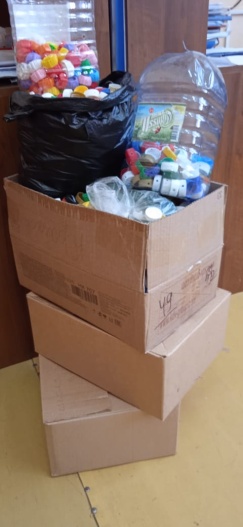 Сбор крышек не прекращается.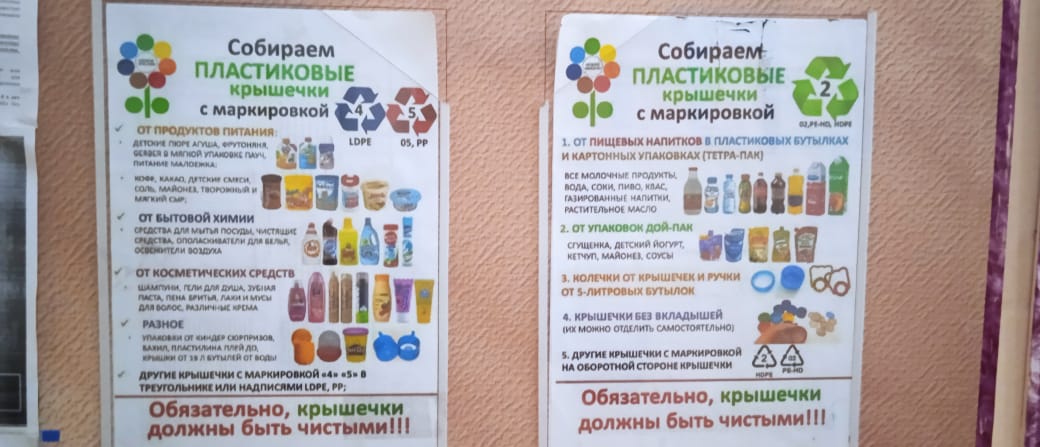 Работа над проектом принесла результаты: к нам присоединились практически все классы с 1 по 9. 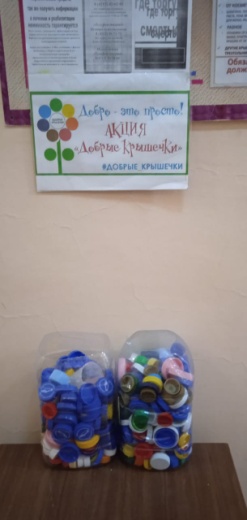 Разработаны и утверждены 3 схемы-рисунка, ведется подготовка к этапу плетения ковриков (Приложение 2).Главное достижение – развитие духовно-нравственных качеств ребят, у которых сформировалось устойчивое желание заниматься не только экологическими проблемами родного края, распространять информацию о раздельном сборе мусора, но и принимать участие в благотворительности.Приложение 2Милая свинка (14*17)X – фонI – кантO - цвет свинкиY - глазаРассмотрено, утверждено руководителем проекта «Счастливые коврики»    Е.С.Крайновой.Любопытная улитка (18*16)Х – фонЗ – зеленыйГ – голубойС – синийСР – серыйБ – белыйБР – бардовыйР – розовыйК – красныйФ - фиолетовыйРассмотрено, утверждено руководителем проекта «Счастливые коврики»                               Е.С.Крайновой.                                                         Веселый арбуз (17*11)Х – фонI – темно-зеленыйЗ – светло-зеленыйЖ – желтыйК – красныйЧ – черныйРассмотрено, утверждено руководителем проекта «Счастливые коврики»                               Е.С.Крайновой.XIIIXXXXXXIIIX IOOIIIIIIIIOOIIOIIOOOOOOIIOIXIOOOOOOOOOOIXXIOYYOOOOYYOIXIOOYYOOOOYYOOIIOOOOOOOOOOOOIIOOOIIIIIIOOOIIOOIOOOOOOIOOIIOOIOIOOIOIOOIIOOIOOOOOOIOOIIOOOIIIIIIOOOIXIOOOOOOOOOOIXXIOOOOOOOOOOIXXXIOOIIIIOOIXXXXIOIXXXXIOIXXXXIIIXXXXIIIXXХХХХХХХХХХЗЗЗЗЗХХХХЗЗЗХЗЗЗХЗРРРРКЗХХЗББСРЗББСРЗРРРРФРКЗХЗЗБСРЗЗБСРЗРРРРРРРКЗЗСРСРСРЗСРСРСРЗРФРРРРРКЗХЗЗЗЗЗЗЗРРРРКККККЗХЗСЗЗФСЗРРРККБРБРКФЗХЗСЗЗСЗРРФККБРРРБРКЗХЗСЗЗСЗРРРКБРРРРБРКЗХЗСЗФСЗРРРКБРРРБРККЗХЗСЗСЗЗЗРРКБРРБРРКЗХХЗСЗСЗРРРРКБРРРККЗХХЗЗЗСЗЗЗКККБРКККЗХХХЗССССССЗЗЗЗЗЗЗЗЗХЗГГССГГССГГССГГССЗХЗЗЗЗЗЗЗЗЗЗЗЗЗЗЗЗЗХХХХХХХХХХХХХХXXXХIIIIXXXХIIIIIIIXХIЗЖКIXXIККККЖЗIXХIЗЖККIIККЧККЖЗIXХIЗЖЧКККККККЧЖЗIXХIЗЗЖККККЧККЖЗЗIXХXIЗЗЖКЧКККЖЗЗIXXХXXIЗЗЖЖЖЖЖЗЗIXXXXXXXIЗЗЗЗЗЗЗIXXXXXXXXXIIIIIIIXXXXXХХХХХХХХХХХХХХXXX